Noise Complaint Letter to the Tenant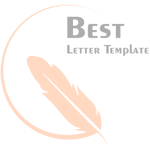 From, Justin HoodProperty Manager 123 1xZ colonyMain Street DelhiDate:6 June 2020 To,Mary Williams123 XYZ colony DelhiSubject: Excessive noise Dear Mary,It has been reported and also documented that a lot of noise has been coming from your rented apartment at XYZ colony. You need to understand that all the residents have the right to live peacefully in the colony.I request you to respect the concerns of all the residents of the colony and reduce the noise levels at your home. I am thanking you in advance for your cooperation.Sincerely, Justin Hood